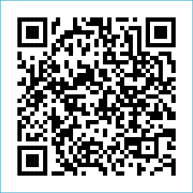 ST MARY’S PARISH NEWSLETTER - TARBERT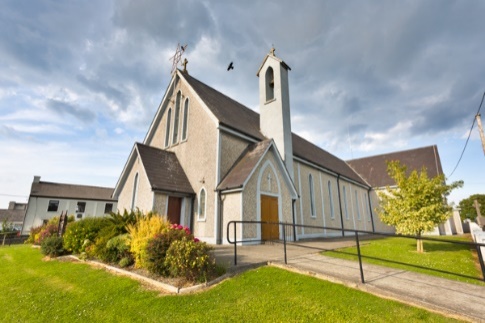 Parish Office Opening Hours:				              			   	              Mon. 10.30am -2.30pm. Wed. 10.30am-1.30pm                                  	                                 Priests :	Fri. 10.30am-2.30pm  Phone ; 068-36111.				   	                  Fr. Sean Hanafin   087-8341083Email: tarbert@dioceseofkerry.ie							    Fr. Michael Hussey 087-2386084Notices for Parish Newsletter have to be in on					    Safeguarding Children: 087-6362780 Wednesday by 12 Noon.								    Defib. Emergency No.    999 or 112Webpage: www.stmarystarbert.com							(Outside Surgery Hours)                                                             	  23rd Sunday in Ordinary Time 4th September 2022 R.I.P.             Joe O’ Sullivan, Glin.         Brendan Flavin, Ballylongford.                                                                                                                 PRIEST ON DUTY THIS WEEKEND:   Fr. Brendan Carmody    087-9601549.PARISH OFFERTORY COLLECTION     August - €3,191             Maintenance Fund - € 745             Online Banking - € 441.29                                                                                                   Special Diocesan Collection - €260                                           Míle Buíochas.LIVE SERVICES – All Masses are now being live streamed from our Church. Just go to the Church website – www.stmarystarbert.com and you can watch on your phone, tablet, computer or smart T.V. When you log in and see the picture of the Altar, just underneath this, click on the mute button and you will then have the audio as well. KILTEGAN FATHERS MISSION APPEAL – Tarbert Parish welcomes Fr. David Walsh this weekend to talk to us about their appeal.DIOCESAN COLLECTION – A special diocesan collection for the Diocesan Needs will be held this weekend Sat. 3rd / Sun. 4th of Sept.       You can use one of the Special Collection envelopes for it.A Student’s Prayer at the Beginning of School Year                                                    We give you praise, O God, for everything that is new and beautiful, for everything which holds promise and brings us joy.Bless us as we start this new year with our friends and teachers. Help us to make the most of every chance we have to start afresh.May we show love to one another and to all.May the new beginning of this school year remind us thatYou give us chances to start over again and again.Help us to forgive others as we receive Your forgiveness.Help us to learn and to work together. Help us to listen when we should and to know the best words when we speak and when it is better not to speak.We thank You for our friends, help us to be good friends this year.Help us to be patient with ourselves and with others.Bless our school and keep us safe. Be with us as we travel each day.Help us to be aware of Your love shown to us in the people around us.Bless all those who care for us in school and at home.Help us show our care for them and to say sorry when we need to.May the Blessed Mother Mary protect us and help us to liveas well as we can, giving thanks and glory to God as she did.                                                         Through Christ our Lord,                                      Amen.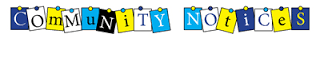 PATTERN DAY MASS IN BALLYHEIGUE - Bishop Ray Browne will celebrate Ballyheigue's Pattern Day Mass at 11am on Thurs. 8th September at Our Lady's Well and Grotto. Everybody is welcome to join us as we celebrate Our Lady’s birthday. LOURDES - is gradually opening up again. We plan to have a full diocesan Pilgrimage in the Fall of 2023.However, a small group of pilgrims are travelling this year on September 30th for a 3 night pilgrimage from Dublin at a cost of €595.Some places have become available. If anyone is interested, please contact the diocesan office on 064-6631168 for details. RECOVERY HAVEN KERRY (CANCER SUPPORT HOUSE) - are hosting (CLIMB) a children's group support programme, beginning on September 7th. This programme is to support children aged 6-12 years who are experiencing the impact of a cancer diagnosis of a parent, sibling or member of the extended family or other significant adult. Please ring the reception on 066-7192122 if you need  more information.TARBERT COMMUNITY CENTRE – The Committee wish to acknowledge the receipt of a grant of € 1,500 from the Kerry County Council Department of Rural & Community Development Activities Fund towards the cost of running the Community Centre.TARBERT ACTIVE RETIREMENT GROUP – meet every Friday in the Tarbert Bridewell between 10.30am and 12 Noon. We have different activities every week followed by Tea/Coffee and a chat. New members are welcome.LISTOWEL RACES ACCOMMODATION - Appeal for anyone in greater Listowel and including Ballybunion, Irremore, Rathea, Duagh and anywhere between the surrounding areas may have a room or a well-presented house for let for Race Week. Contact Clodagh at the Race Week Office on 087-6652211.TARBERT HISTORICAL SOCIETY – will unveil an Information Panel at Tarbert Old Pier on this Sunday 4th Sept. at 3pm. The panel commemorates the work of Dr. Thomas Graham who looked after Famine Victims in Tarbert. There will also be a guided tour of Tarbert House afterwards, courtesy of Mrs Ursula Leslie and Dr. Declan Downey.WORDS TO THE WISE – “Education cannot be neutral. It is either positive or negative, either it enriches or it impoverishes; either it enables a person to grow or it lessens, even corrupts. The mission of schools is to develop a sense of truth, of what is good and beautiful.” – Pope Francis.Day/DateTimeIntentionSaturday 3rd 6pmStephen, Margaret, Michael and John Denihan,Dooncaha.Sunday 4th 11.30amMargaret Courtney and Deceased WallaceFamily Members, Tarmons.Monday 5th 10amMass in Tarbert.Private Intention.Tuesday 6th 7pmMass in Ballylongford.Wednesday 7th _______No Mass.Thursday 8th 10amMass in Asdee.Friday 9th 7pmMass in Tarbert.Special Intention.Saturday 10th 11am6pm Funeral Mass for Teresa Mackessy, London.Tim Mahony, Kilcolgan.Deceased Lynch Family Members, Shanaway.Anna Marie McGibney, Tieraclea Park.Sunday 11th 11.30amTessie and Daniel Kiely (Snr), Main St.